Муниципальное автономное общеобразовательное учреждениеосновная общеобразовательная школа п. ГрачевкаЗеленоградского района Калининградской области___________________________________________________________________________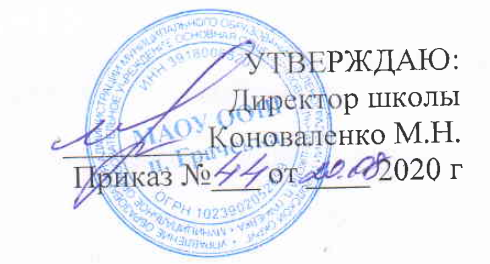 Рабочая программа учебного предмета«Физика»7 классВсего учебных часов – 68Срок реализации 2020– 2021 учебный годМазничук Р.А.учитель физикип.ГрачевкаПланируемые результаты освоения учебного предмета:Личностные результаты:• сформированность познавательных интересов, интеллектуальных и творческих способностей учащихся; • убежденность в возможности познания природы, в необходимости разумного использования достижений науки и технологий для дальнейшего развития человеческого общества, уважение к творцам науки и техники, отношение к физике как элементу общечеловеческой культуры; • самостоятельность в приобретении новых знаний и практических умений; • готовность к выбору жизненного пути в соответствии с собственными интересами и возможностями; • мотивация образовательной деятельности школьников на основе личностно ориентированного подхода; • формирование ценностных отношений друг к другу, учителю, авторам открытий и изобретений, результатам обучения. Метапредметные результаты:• овладение навыками самостоятельного приобретения новых знаний, организации учебной деятельности, постановки целей, планирования, самоконтроля и оценки результатов своей деятельности, умениями предвидеть возможные результаты своих действий; • понимание различий между исходными фактами и гипотезами для их объяснения, теоретическими моделями и реальными объектами, овладение универсальными учебными действиями на примерах гипотез для объяснения известных фактов и экспериментальной проверки выдвигаемых гипотез, разработки теоретических моделей процессов или явлений; • формирование умений воспринимать, перерабатывать и предъявлять информацию в словесной, образной, символической формах, анализировать и перерабатывать полученную информацию в соответствии с поставленными задачами, выделять основное содержание прочитанного текста, находить в нем ответы на поставленные вопросы и излагать его; • приобретение опыта самостоятельного поиска, анализа и отбора информации с использованием различных источников и новых информационных технологий для решения познавательных задач; • развитие монологической и диалогической речи, умения выражать свои мысли и способности выслушивать собеседника, понимать его точку зрения, признавать право другого человека на иное мнение; • освоение приемов действий в нестандартных ситуациях, овладение эвристическими методами решения проблем; • формирование умений работать в группе с выполнением различных социальных ролей, представлять и отстаивать свои взгляды и убеждения, вести дискуссию. Предметные результаты:• знания о природе важнейших физических явлений окружающего мира и понимание смысла физических законов, раскрывающих связь изученных явлений; • умения пользоваться методами научного исследования явлений природы, проводить наблюдения, планировать и выполнять эксперименты, обрабатывать результаты измерений, представлять результаты измерений с помощью таблиц, графиков и формул, обнаруживать зависимости между физическими величинами, объяснять полученные результаты и делать выводы, оценивать границы погрешностей результатов измерений; • умения применять теоретические знания по физике на практике, решать физические задачи на применение полученных знаний; • умения и навыки применять полученные знания для объяснения принципов действия важнейших технических устройств, решения практических задач повседневной жизни, обеспечения безопасности своей жизни, рационального природопользования и охраны окружающей среды; • формирование убеждения в закономерной связи и познаваемости явлений природы, в объективности научного знания, в высокой ценности науки в развитии материальной и духовной культуры людей; • развитие теоретического мышления на основе формирования умений устанавливать факты, различать причины и следствия, строить модели и выдвигать гипотезы, отыскивать и формулировать доказательства выдвинутых гипотез, выводить из экспериментальных фактов и теоретических моделей физические законы; • коммуникативные умения докладывать о результатах своего исследования, участвовать в дискуссии, кратко и точно отвечать на вопросы, использовать справочную литературу и другие источники информации.Обучающиеся научатся:соблюдать правила безопасности и охраны труда при работе с учебным и лабораторным оборудованием;понимать смысл основных физических терминов: физическое тело, физическое явление, физическая величина, единицы измерения;понимать роль эксперимента в получении научной информации;проводить прямые измерения физических величин: время, расстояние, температура; при этом выбирать оптимальный способ измерения и использовать простейшие методы оценки погрешностей измерений.использовать при выполнении учебных задач научно-популярную литературу о физических явлениях, справочные материалы, ресурсы Интернет.понимать природу физических явлений: расширение тел при нагревании, диффузия в газах, жидкостях и твердых телах, смачивание и несмачивание тел большая сжимаемость газов, малая сжимаемость жидкостей и твердых тел;ставить опыты по исследованию физических явлений или физических свойств тел при изучении скорости протекания диффузии от температуры, исследования зависимости смачивания и несмачивания тел от строения вещества, выявления степени сжимаемости жидкости и газа; при этом формулировать проблему/задачу учебного эксперимента; проводить опыт и формулировать выводы.понимать роль эксперимента в получении научной информации;проводить прямые измерения физических величин: расстояние, объем, при этом выбирать оптимальный способ измерения и использовать простейшие методы оценки погрешностей измерений.проводить косвенные измерения физических величин: вычислять значение величины и анализировать полученные результаты с учетом заданной точности измерений при измерении размеров малых тел, объема;применять знания о строении вещества и молекулы на практике;распознавать механические явления и объяснять на основе имеющихся знаний основные свойства или условия протекания этих явлений: механическое движение, равномерное и неравномерное движение, относительность механического движения, инерция, взаимодействие тел, всемирное тяготение;описывать изученные свойства тел и механические явления, используя физические величины: путь, скорость, масса тела, плотность вещества, сила (сила тяжести, сила упругости, сила трения); при описании правильно трактовать физический смысл используемых величин, их обозначения и единицы измерения, находить формулы, связывающие данную физическую величину с другими величинами, вычислять значение физической величины;анализировать свойства тел, механические явления и процессы, используя физические законы: закон всемирного тяготения, закон Гука; при этом различать словесную формулировку закона и его математическое выражение; различать основные признаки изученных физических моделей: материальная точка;решать задачи, используя физические законы (закон Гука) и формулы, связывающие физические величины (путь, скорость, время, масса тела, плотность вещества, объем тела, сила упругости, равнодействующая двух сил, направленных по одной прямой): на основе анализа условия задачи записывать краткое условие, выделять физические величины, законы и формулы, необходимые для ее решения, проводить расчеты и оценивать реальность полученного значения физической величины;распознавать проблемы, которые можно решить при помощи физических методов; анализировать отдельные этапы проведения исследований и интерпретировать результаты наблюдений и опытов;понимать роль эксперимента в получении научной информации;проводить прямые измерения физических величин: время, расстояние, масса тела, сила, вес, сила трения скольжения, сила трения качения, объем, при этом выбирать оптимальный способ измерения и использовать простейшие методы оценки погрешностей измерений.проводить исследование зависимостей физических величин с использованием прямых измерений: пройденного пути от времени, удлинения пружины от приложенной силы, силы тяжести тела от его массы, силы трения скольжения от площади соприкосновения тел и силы, прижимающей тело к поверхности (нормального давления); при этом конструировать установку, фиксировать результаты полученной зависимости физических величин в виде таблиц и графиков, делать выводы по результатам исследования;проводить косвенные измерения физических величин: скорость, плотность тела, равнодействующая двух сил, действующих на тело и направленных в одну и противоположные стороны, при выполнении измерений собирать экспериментальную установку, следуя предложенной инструкции, вычислять значение величины и анализировать полученные результаты с учетом заданной точности измерений;ставить опыты по исследованию физических явлений или физических свойств тел без использования прямых измерений; при этом формулировать проблему/задачу учебного эксперимента; собирать установку из предложенного оборудования; проводить опыт и формулировать выводы;анализировать ситуации практико-ориентированного характера, узнавать в них проявление изученных физических явлений или закономерностей и применять имеющиеся знания для их объяснения; находить связь между физическими величинами: силой тяжести и массой тела, скорости со временем и путем, плотности тела с его массой и объемом, силой тяжести и весом тела;понимать принципы действия динамометра, весов, встречающихся в повседневной жизни, и способов обеспечения безопасности при их использовании;переводить физические величины из несистемных в СИ и наоборот;использовать при выполнении учебных задач научно-популярную литературу о физических явлениях, справочные материалы, ресурсы Интернет.твердыми телами, жидкостями и газами, атмосферное давление, плавание тел, воздухоплавание, расположение уровня жидкости в сообщающихся сосудах, существование воздушной оболочки Земли, способы увеличения и уменьшения давления;описывать изученные свойства тел и механические явления, используя физические величины: давление, температура, площадь опоры, объем, сила, плотность; при описании правильно трактовать физический смысл используемых величин, их обозначения и единицы измерения, находить формулы, связывающие данную физическую величину с другими величинами, вычислять значение физической величины;анализировать свойства тел, механические явления и процессы, используя физические законы: закон Паскаля, закон Архимеда; при этом различать словесную формулировку закона и его математическое выражение; решать задачи, используя физические законы (закон Паскаля, закон Архимеда) и формулы, связывающие физические величины (масса тела, плотность вещества, сила, давление, давление на дно и стенки сосуда): на основе анализа условия задачи записывать краткое условие, выделять физические величины, законы и формулы, необходимые для ее решения, проводить расчеты и оценивать реальность полученного значения физической величины.распознавать проблемы, которые можно решить при помощи физических методов; анализировать отдельные этапы проведения исследований и интерпретировать результаты наблюдений и опытов;понимать роль эксперимента в получении научной информации;проводить прямые измерения физических величин: объем, атмосферное давление; при этом выбирать оптимальный способ измерения и использовать простейшие методы оценки погрешностей измерений;проводить косвенные измерения физических величин: давление жидкости на дно и стенки сосуда, сила Архимеда; при выполнении измерений собирать экспериментальную установку, следуя предложенной инструкции, вычислять значение величины и анализировать полученные результаты с учетом заданной точности измерений;проводить исследование зависимостей физических величин с использованием прямых измерений: сила Архимеда от объема вытесненной телом воды, условий плавания тела в жидкости от действия силы тяжести и силы Архимеда; при этом конструировать установку, фиксировать результаты полученной зависимости физических величин в виде таблиц и графиков, делать выводы по результатам исследования;ставить опыты по исследованию физических явлений или физических свойств тел без использования прямых измерений; при этом формулировать проблему/задачу учебного эксперимента; собирать установку из предложенного оборудования; проводить опыт и формулировать выводы;анализировать ситуации практико-ориентированного характера, узнавать в них проявление изученных физических явлений или закономерностей и применять имеющиеся знания для их объяснения;понимать принципы действия барометра-анероида, манометра, поршневого жидкостного насоса, гидравлического пресса, условия их безопасного использования в повседневной жизни;использовать при выполнении учебных задач научно-популярную литературу о физических явлениях, справочные материалы, ресурсы Интернет.распознавать механические явления и объяснять на основе имеющихся знаний основные свойства или условия протекания этих явлений: равновесие твердых тел, имеющих закрепленную ось вращения, превращение одного вида кинетической энергии в другой;описывать изученные свойства тел и механические явления, используя физические величины: сила, кинетическая энергия, потенциальная энергия, механическая работа, механическая мощность, КПД при совершении работы с использованием простого механизма; при описании правильно трактовать физический смысл используемых величин, их обозначения и единицы измерения, находить формулы, связывающие данную физическую величину с другими величинами, вычислять значение физической величины;анализировать свойства тел, механические явления и процессы, используя физические законы: закон сохранения энергии; при этом различать словесную формулировку закона и его математическое выражение; решать задачи, используя физические законы (закон сохранения энергии) и формулы, связывающие физические величины (кинетическая энергия, потенциальная энергия, механическая работа, механическая мощность, КПД простого механизма, условие равновесия сил на рычаге, момент силы): на основе анализа условия задачи записывать краткое условие, выделять физические величины, законы и формулы, необходимые для ее решения, проводить расчеты и оценивать реальность полученного значения физической величины;распознавать проблемы, которые можно решить при помощи физических методов; анализировать отдельные этапы проведения исследований и интерпретировать результаты наблюдений и опытов;ставить опыты по исследованию физических явлений или физических свойств тел без использования прямых измерений; при этом формулировать проблему/задачу учебного эксперимента; собирать установку из предложенного оборудования; проводить опыт и формулировать выводы;понимать роль эксперимента в получении научной информации;проводить прямые измерения физических величин: расстояние, сила); при этом выбирать оптимальный способ измерения и использовать простейшие методы оценки погрешностей измерений.проводить исследование зависимостей физических величин с использованием прямых измерений: при этом конструировать установку, фиксировать результаты полученной зависимости физических величин в виде таблиц и графиков, делать выводы по результатам исследования;проводить косвенные измерения физических величин: определение соотношения сил и плеч для равновесия рычага; при выполнении измерений собирать экспериментальную установку, следуя предложенной инструкции, вычислять значение величины и анализировать полученные результаты с учетом заданной точности измерений;анализировать ситуации практико-ориентированного характера, узнавать в них проявление изученных физических явлений или закономерностей и применять имеющиеся знания для их объяснения;понимать принципы действия рычага, блока, наклонной плоскости, условия их безопасного использования в повседневной жизни;использовать при выполнении учебных задач научно-популярную литературу о физических явлениях, справочные материалы, ресурсы Интернет.Обучающиеся получат возможность:осознавать ценность научных исследований, роль физики в расширении представлений об окружающем мире и ее вклад в улучшение качества жизни;сравнивать точность измерения физических величин по величине их относительной погрешности при проведении прямых измерений;воспринимать информацию физического содержания в научно-популярной литературе и средствах массовой информации, критически оценивать полученную информацию, анализируя ее содержание и данные об источнике информации;создавать собственные письменные и устные сообщения о физических явлениях на основе нескольких источников информации, сопровождать выступление презентацией, учитывая особенности аудитории сверстников.использовать полученные навыки измерений в быту;использовать приемы построения физических моделей, поиска и формулировки доказательств выдвинутых гипотез и теоретических выводов на основе эмпирически установленных фактов;сравнивать точность измерения физических величин по величине их относительной погрешности при проведении прямых измерений;самостоятельно проводить косвенные измерения и исследования физических величин с использованием различных способов измерения физических величин, выбирать средства измерения с учетом необходимой точности измерений, обосновывать выбор способа измерения, адекватного поставленной задаче, проводить оценку достоверности полученных результатов;воспринимать информацию физического содержания в научно-популярной литературе и средствах массовой информации, критически оценивать полученную информацию, анализируя ее содержание и данные об источнике информации;осознавать ценность научных исследований, роль физики в расширении представлений об окружающем мире и ее вклад в улучшение качества жизни;использовать приемы построения физических моделей, поиска и формулировки доказательств выдвинутых гипотез и теоретических выводов на основе эмпирически установленных фактов;сравнивать точность измерения физических величин: время, расстояние, масса тела, сила, вес, объем, по величине их относительной погрешности при проведении прямых измерений;самостоятельно проводить косвенные измерения и исследования физических величин с использованием различных способов измерения физических величин: скорость, плотность тела, равнодействующая двух сил, действующих на тело и направленных в одну и противоположные стороны; выбирать средства измерения с учетом необходимой точности измерений, обосновывать выбор способа измерения, адекватного поставленной задаче, проводить оценку достоверности полученных результатов;воспринимать информацию физического содержания в научно-популярной литературе и средствах массовой информации, критически оценивать полученную информацию, анализируя ее содержание и данные об источнике информации;создавать собственные письменные и устные сообщения о физических явлениях на основе нескольких источников информации, сопровождать выступление презентацией, учитывая особенности аудитории сверстников.использовать знания о механических явлениях в повседневной жизни для обеспечения безопасности при обращении с приборами и техническими устройствами, для сохранения здоровья и соблюдения норм экологического поведения в окружающей среде; приводить примеры практического использования физических знаний о механических явлениях и физических законах; различать границы применимости физических законов, понимать всеобщий характер фундаментальных законов (закон всемирного тяготения) и ограниченность использования частных законов (закон Гука и др.);находить адекватную предложенной задаче физическую модель, разрешать проблему как на основе имеющихся знаний по механике с использованием математического аппарата, так и при помощи методов оценки.осознавать ценность научных исследований, роль физики в расширении представлений об окружающем мире и ее вклад в улучшение качества жизни;использовать приемы построения физических моделей, поиска и формулировки доказательств выдвинутых гипотез и теоретических выводов на основе эмпирически установленных фактов;самостоятельно проводить косвенные измерения и исследования физических величин с использованием различных способов измерения физических величин, выбирать средства измерения с учетом необходимой точности измерений, обосновывать выбор способа измерения, адекватного поставленной задаче, проводить оценку достоверности полученных результатов;воспринимать информацию физического содержания в научно-популярной литературе и средствах массовой информации, критически оценивать полученную информацию, анализируя ее содержание и данные об источнике информации;создавать собственные письменные и устные сообщения о физических явлениях на основе нескольких источников информации, сопровождать выступление презентацией, учитывая особенности аудитории сверстников.использовать знания о механических явлениях в повседневной жизни для обеспечения безопасности при обращении с приборами и техническими устройствами, для сохранения здоровья и соблюдения норм экологического поведения в окружающей среде; приводить примеры практического использования физических знаний о механических явлениях и физических законах; примеры использования возобновляемых источников энергии; различать границы применимости физических законов, понимать ограниченность использования частных законов (закон Архимеда и др.);осознавать ценность научных исследований, роль физики в расширении представлений об окружающем мире и ее вклад в улучшение качества жизни;использовать приемы построения физических моделей, поиска и формулировки доказательств выдвинутых гипотез и теоретических выводов на основе эмпирически установленных фактов;сравнивать точность измерения физических величин по величине их относительной погрешности при проведении прямых измерений;самостоятельно проводить косвенные измерения и исследования физических величин с использованием различных способов измерения физических величин, выбирать средства измерения с учетом необходимой точности измерений, обосновывать выбор способа измерения, адекватного поставленной задаче, проводить оценку достоверности полученных результатов;воспринимать информацию физического содержания в научно-популярной литературе и средствах массовой информации, критически оценивать полученную информацию, анализируя ее содержание и данные об источнике информации;создавать собственные письменные и устные сообщения о физических явлениях на основе нескольких источников информации, сопровождать выступление презентацией, учитывая особенности аудитории сверстников.использовать знания о механических явлениях в повседневной жизни для обеспечения безопасности при обращении с приборами и техническими устройствами, для сохранения здоровья и соблюдения норм экологического поведения в окружающей среде; приводить примеры практического использования физических знаний о механических явлениях и физических законах; различать границы применимости физических законов, понимать всеобщий характер фундаментальных законов (закон сохранения механической энергии);Содержание учебного предметаФизики, 7 класс. (68 ч.)Введение (4ч.)Что изучает физика. Некоторые физические термины. Наблюдения и опыты.Физические величины.Измерение физических величин. Точность и погрешность измерений Лабораторная работа №1 «Определение цены деления измерительного прибора»Физика и техникаПервоначальные сведения о строении вещества (5ч.)Строение вещества. Молекулы. Броуновское движениеЛабораторная работа №2 «Измерение размеров малых тел»Движение молекул. Взаимодействие молекул.Агрегатные состояния вещества. Свойства газов, жидкостей и твердых тел.Взаимодействие тел (23ч.)Механическое движение. Равномерное и неравномерное движение.Скорость. Единица скорости.Расчёт пути и времени движения.Инерция.Взаимодействие тел.Масса тела. Единицы массы. Измерение массы тела на весахЛабораторная работа №3 по теме «Измерение массы тела на рычажных весах».Плотность вещества.Лабораторная работа №4 по теме «Измерение объёма тела».Лабораторная работа №5 по теме «Определение плотности твёрдого тела».Расчёт массы и объёма тела по его плотности.Решение задач.Контрольная работа №1 «Механическое движение. Масса, плотность вещества».Сила. Явления тяготения. Сила тяжести.Сила упругости. Закон Гука.Вес тела. Единицы силы. Связь между силой тяжести массой тела.Сила тяжести на других планетах.Динамометр.  Лабораторная работа №6 «Градуирование пружины».Сложение двух сил, направленных по одной прямой. Равнодействующая сил.Сила трения. Трение покоя.Трение в природе и технике. Лабораторная работа №7 «Измерение силы трения с помощью динамометра»Решение задач по темам «Силы», «Равнодействующая сил».Контрольная работа №2 «Взаимодействие тел».Давление твёрдых тел, жидкостей и газов (21ч.)Давление. Единицы давления.Способы уменьшения и увеличения давленияДавление газа.Передача давления жидкостями и газами. Закон Паскаля.Давление в жидкости и газе. Расчёт давления жидкости на дно и стенки сосуда.Решение задач. Самостоятельная работаСообщающие сосуды.Вес воздуха. Атмосферное давление.Измерение атмосферного давления. Опыт Торричелли.Барометр-анероид. Атмосферное давление на различных высотах.Манометры.Поршневой жидкостный насос Гидравлический пресс.Действие жидкости и газа на погруженное в них тело.Закон Архимеда.Лабораторная работа №8 «Определение выталкивающей силы, действующей на погружённое в жидкость тело».Плавание тел.Решение задач.Лабораторная работа №9 «Выяснение условий плавания тела в жидкости».Плавание судов. Воздухоплавание.Решение задач.Контрольная работа №3 по теме «Давление твёрдых тел жидкостей и газов».Работа и мощность. Энергия. (15ч.)Механическая работа. Единицы работы.Мощность. Единицы мощности.Простые механизмы.Рычаг. Равновесие сил на рычаге.Момент силы.Рычаги в технике, быту и природе.Лабораторная работа №10 «Выяснение условия равновесия рычага».Блоки. «Золотое правило механики».Решение задач.Центр тяжести тела.Условия равновесия тел.Коэффициент полезного действия механизма. Лабораторная работа №11 «Определение КПД при подъёме тела по наклонной плоскости».Энергия. Потенциальная и кинетическая энергии.Превращение одного вида механической энергии в другой.Контрольная работа №5 «Работа и мощность. Энергия».Итоговое повторение (2ч.)Тематическое планирование с указанием количества часов, отводимых на освоение каждой темы для 7 класса № урокаТемараздела, урокаКол-во часовТема ВПМ№ урокаТемараздела, урокаКол-во часовТема ВПМВВЕДЕНИЕ.41Что изучает физика. Некоторые физические термины.Наблюдения и опыты.1ВПМ 1 «Физика вокруг нас»2Физические величины.Измерение физических величин. Точность и погрешность измерений.13Лабораторная работа №1 «Определение цены деления измерительного прибора». 1ВПМ 2 «Физика вокруг нас»4Физика и техника. Входной кнтроль1ПЕРВОНАЧАЛЬНЫЕ СВЕДЕНИЯ О СТРОЕНИИ  ВЕЩЕСТВА.55Строение вещества. Молекулы. Броуновское движение1ВПМ 3 «Физика вокруг нас»6Лабораторная работа №2 «Измерение размеров малых тел»17Движение молекул. 1ВПМ 4 «Физика вокруг нас»8Взаимодействие молекул.19Агрегатные состояния вещества. Свойства газов, жидкостей и твердых тел.1ВЗАИМОДЕСТВИЕ ТЕЛ2310Механическое движение. Равномерное и неравномерное движение.1ВПМ 5 «Физика вокруг нас»11Скорость. Единица скорости.112Расчёт пути и времени движения.113Инерция.1ВПМ 6 «Физика вокруг нас»14Взаимодействие тел.1ВПМ 7 «Физика вокруг нас»15Масса тела. Единицы массы. Измерение массы тела на  весах116Лабораторная работа №3 по теме «Измерение массы тела на рычажных весах».1ВПМ 8 «Физика вокруг нас»17 Плотность вещества.118Лабораторная работа №4 по теме «Измерение объёма тела».1ВПМ 9 «Физика вокруг нас»19Лабораторная работа №5 по теме «Определение плотности твёрдого тела».120Расчёт массы и объёма тела по его плотности.121Решение задач.1ВПМ 10 «Физика вокруг нас»22Контрольная работа №1 «Механическое движение. Масса,  плотность вещества».123Сила. Явления тяготения. Сила тяжести. 1ВПМ 11 «Физика вокруг нас»24Сила упругости. Закон Гука.125Вес тела. Единицы силы. Связь между силой тяжести массой тела.126Сила тяжести на других планетах.127Динамометр.  Лабораторная работа №6  «Градуирование пружины».1ВПМ 12 «Физика вокруг нас»28Сложение двух сил, направленных по одной прямой. Равнодействующая сил.129Сила трения. Трение покоя.130 Трение в природе и технике. Лабораторная работа №7 «Измерение силы трения с помощью динамометра»1ВПМ 13 «Физика вокруг нас»31Решение задач по темам «Силы», «Равнодействующая сил». Промежуточный контроль132Контрольная работа №2 «Взаимодействие тел».1ДАВЛЕНИЕ ТВЁРДЫХ ТЕЛ, ЖИДКОСТЕЙ И ГАЗОВ.2133Давление. Единицы давления.134Способы уменьшения и увеличения давления 135Давление газа. 1ВПМ 14 «Физика вокруг нас»36Передача давления жидкостями и газами. Закон  Паскаля.1 37Давление в жидкости и газе. Расчёт давления жидкости на дно и стенки сосуда.1ВПМ 15 «Физика вокруг нас»38Решение задач. Самостоятельная работа139Сообщающие сосуды. 140Вес воздуха. Атмосферное давление.141Измерение атмосферного давления. Опыт Торричелли.1ВПМ 16«Физика вокруг нас»42Барометр-анероид. Атмосферное давление на различных высотах.143Манометры.144Поршневой жидкостный насос Гидравлический пресс.145Действие жидкости и газа на погруженное в них тело.146Закон Архимеда.147Лабораторная работа №8  «Определение выталкивающей силы, действующей на погружённое в жидкость тело».1ВПМ 17 «Физика вокруг нас»48Плавание тел.149Решение задач.150Лабораторная работа №9 «Выяснение условий плавания тела в жидкости».151Плавание судов. Воздухоплавание. 152Решение задач.153Контрольная работа №3 по теме «Давление твёрдых тел жидкостей и газов».1РАБОТА И МОЩНОСТЬ. ЭНЕРГИЯ.1554Механическая работа. Единицы работы.1ВПМ 18 «Физика вокруг нас»55Мощность. Единицы мощности. 156Простые механизмы.Рычаг. Равновесие сил на рычаге.157Момент силы.1ВПМ 19 «Физика вокруг нас»58Рычаги в технике, быту и природе.Лабораторная работа №10  «Выяснение условия равновесия рычага».159Блоки. «Золотое правило механики».160Решение задач.1ВПМ 20 «Физика вокруг нас»61Центр тяжести тела. 162Условия равновесия тел. Промежуточный контроль163Коэффициент полезного действия механизма. Лабораторная работа №11 «Определение КПД при подъёме тела по наклонной плоскости».164Энергия. Потенциальная и кинетическая энергии.165Превращение одного вида механической энергии в другой.1ВПМ 21«Физика вокруг нас»66Контрольная работа №5 «Работа и мощность. Энергия».167-68Итоговое повторение2Итоги70